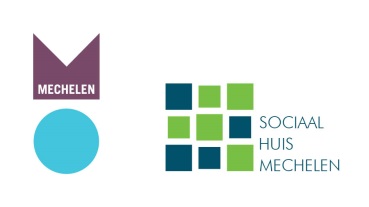 Mechelen, 2017.02.20Kick-off: Providing Access to Childcare and EmploymentVandaag vond in Gent de kick-off plaats van het PACE project (Providing Access to Childcare and Employment). Het PACE project wil de toegang tot kinderopvang vergemakkelijken en ondersteunt werkzoekende en kwetsbare ouders in hun traject naar werk. Dit project is een belangrijke schakel in de strijd tegen sociale uitsluiting en kinderarmoede in Europa.Artevelde Hogeschool uit Gent nam de organisatie op zich van de Kick-off en zorgde voor twee 2 gastsprekers: Michel Vandenbroeck van Universiteit Gent en Wim Van Lancker van Universiteit Antwerpen die beiden onderzoek doen naar kinderarmoede. Daarnaast werden verschillende workshops aangeboden rond onder andere ouderbetrokkenheid in de kinderopvang, verlaging van drempels naar kinderopvang, vrijwilligerswerk, combinatie van kinderopvang en werk.Het PACE project wordt mogelijk gemaakt door het Interreg 2 Zeeën Programma. Dit grensoverschrijdende project heeft als doelstelling het tegemoet komen aan twee belangrijke uitdagingen die gezinnen hebben: de toegang tot kinderopvang verbeteren en de toegang tot werkgelegenheid verbeteren, zodat ouders gemakkelijker aan de slag kunnen gaan. Een gebrekkige toegang tot kinderopvang vormt vaak een drempel voor ouders om opleidingen te volgen, werk te zoeken of om te werken, met name voor ouders die een grote afstand hebben tot de arbeidsmarkt en die weinig of geen gebruik maken van kinderopvang. Het PACE project wil met een nieuwe benadering voor de opvang van kinderen de toegang tot de arbeidsmarkt vergemakkelijken.  
Naast medewerkers, mogelijke partners en andere geïnteresseerden waren alle 12 (inter)nationale partners die meewerken aan het PACE project aanwezig. Het event lokte in totaal 150 mensen.PartnersLead partner: stad MechelenVlaamse partners: Karel de Grote-Hogeschool, Arteveldehogeschool, Dienst Kinderopvang stad Gent, stad Turnhout & Sociaal Huis MechelenEngelse partners: Brighton and Hove City Council & Kent County CouncilFranse partners: Association des Centres Sociaux de Wattrelos, Centre Social Jean Ferrat & Centre Social Eclaté de Saint-Martin-BoulogneNederlandse partners: De Mussen, Den HaagObserver partners: Kind & Gezin, VDAB, Agentschap Integratie & Inburgering en SamenlevingsopbouwElke partner zal de komende drieënhalf jaar methodieken ontwikkelen en hindernissen wegwerken om kwetsbare gezinnen te begeleiden naar occasionele kinderopvang en tewerkstelling.PACE in MechelenMechelen start effectief in het najaar met deze kinderopvang in de Caputsteenstraat. “We willen drempels naar werk zo laag mogelijk houden. Mechelen is een groeiende stad in alle opzichten, ook op internationaal vlak. We stappen dan ook graag mee in dit project en zijn momenteel bezig met het inrichten van de nieuwe kinderopvang,” zegt schepen Koen Anciaux, de voorzitter van het Sociaal Huis Mechelen (OCMW).   “Met dit initiatief willen we ook een nieuwe doelgroep bereiken. Namelijk ouders die nog niet vertrouwd zijn met systemen van kinderopvang. We wijzen hen op de kwaliteiten van kinderopvang en op de mogelijkheid die dit biedt om ook zelf, indien men dit wenst, actief te blijven op de arbeidsmarkt.” zegt schepen Katleen Den RooverBudgetPACE wordt mede-gefinancierd door het Europese Fonds voor Regionale Ontwikkeling (EFRO). Totaal projectbudget: € 6.551.267,06 Bijdrage Interreg 2 Zeeën: € 3.930.760,24Budget stad Mechelen: € 1.038.144,99Bijdrage Interreg 2 Zeeën: € 622.886,99Persinterviews Koen Anciaux, schepen en voorzitter van het Sociaal Huis MechelenM 0495 777 056 | E koen.anciaux@sociaalhuismechelen.be